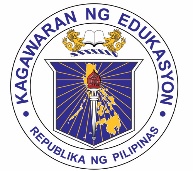 Republic of the PhilippinesDepartment of EducationNational Capital RegionDivision of City Schools - ValenzuelaLUIS FRANCISCO ELEMENTARY SCHOOL23 St. Peter Avenue  Luis Francisco Subd. Veinte Reales, Valenzuela CityBRIGADA PAGBASAOPLAN BASA, PROJECT SAGIPQATAME(Quality Assurance Technical Assistance Monitoring and Evaluation)I. INTRODUCTION	The QATAME team headed by their coordinator Elaine D. Rostro conducted an evaluation meeting for the program Brigada Pagbasa: Oplan Basa, Project Sagip last August 4, 2022, 11am at WES coverded court. The participants were the personnel involved in implementing the project mainly the program coordinator  Glorydel F. Delacruz and the teachers from grades one to three that are teaching in the program and a master teacher.II. EVALUATION PROPERDURING PROGRAM	Qatame member Darwin C. Rostro was assigned to evaluate the program. The following items on the agenda were discussed:Observation on the opening of the programRegistrationThe registration for parents/guardians attendance started at 7:55 in the morning. The following were observed during registrationno teachers were assigned to facilitate after registrationlack of social distancing at the registration areano label for each grade level at the registration areaimproper attire of guardianno sanitation areaOrientationThe program orientation started at 8:26 in the morning. Due to lack of time the registration was cut off. These are the things that needs improvement during the orientation- the parents/guardians were standing around the court and has no idea where to sit- the sound system mic was fadingProgram/Teaching ProperThe learners were accompanied by each assigned teachers per grade level to their respective roomsthe assigned classrooms were improperly cleaneddusty chairs, no sanitation area, unclean trash bins.Suggested solutionsPOST CONFERENCEOverall the program was good and there were no negative feedbacks from learners’ parents/guardians. Here are the suggested solutions for future programs.Registration area shall be put near the gate entrance indicating which grade level they are accommodating.Give announcements for parents/guardians’ proper attire during a school program. Improper clothing shall be restricted by the guard to enter.Instruct the school maintenance to clean the rooms to be used ahead of time.III. ADJOURNMENT	There were no other matters discussed. For the closing remarks, Brigada Pagbasa Coordinator Glorydel Delacruz give thanks to for the participation of each grade level teachers in the program.IV. ATTATCHMENT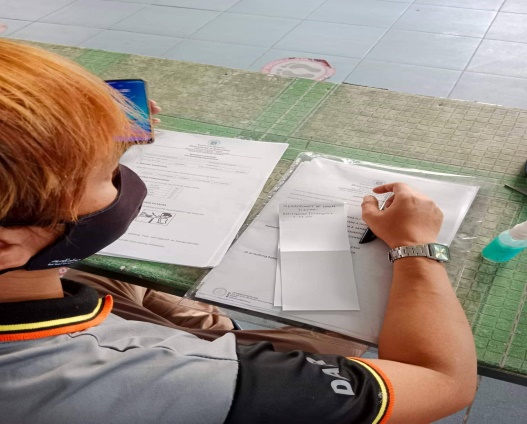 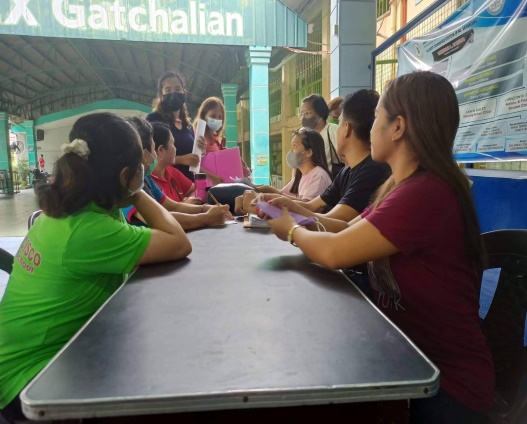 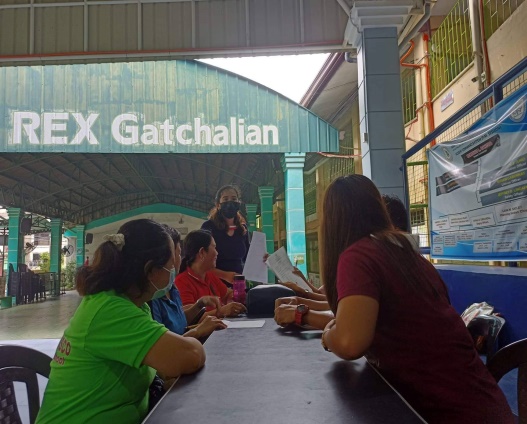 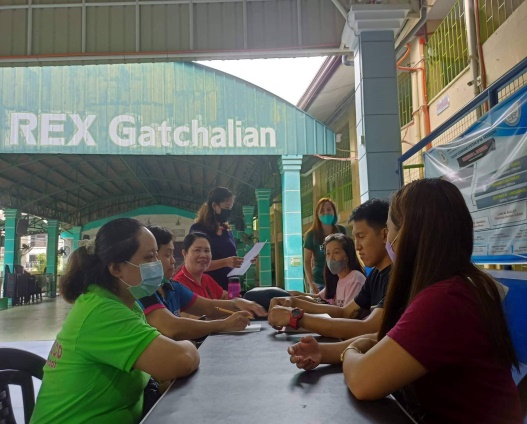 PERSONNEL INVOLVEELAINE D ROSTRO			QATAME CoordinatorDARWIN C ROSTRO		Qatame MemberGLORYDEL F DELACRUZ		BRIGADA PAGBASA CoordinatorMELLY R BILLONES			Filipino Subject CoordinatorGrade 1 teachers			DONNA G CAŇO			SARAH JANE A LUTERIAEDRALIN C RESURECCION			LUZZVIMINDA B ZAPANTA			DOLORES V. TOLENTINOGrade 2 teachers			EILEEN S RACELIS			SHEILA F VILLANUEVA			ANALYN G RICARDE			CLARENCE Q GONZALESGrade 3 teachers			MARICEL S SINDAYEN			MELANIE C MALLARI		Prepared by:			     ELAINE D ROSTRO			 QATAME CoordinatorNoted by:			     JOMEL R RAMIREZ			       Master teacherApproved by:			REMEDIOS L SANTOS					   School Head/Officer-in-charge	